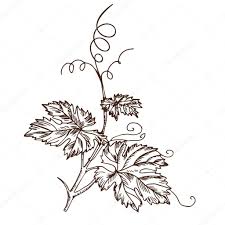 VIGNES EN TRANSITIONDémarche de polyculture et biodiversité en MéditerranéeBULLETIN D'INSCRIPTIONRencontre annuelle« Des actrices et acteurs des vignes en transition »                Samedi 10 novembre 2018 de 9h30 à 17h à Frontignan (34)Nom :  	 Prénom :  	 Ville :  	                                                                                                     Adresse mail :  	 N° de téléphone :  	                                                                                         Site web :  	Je suis intéressé(e) pour participer à la journée de rencontre.Je souhaite apporter mon témoignage sur la question/la pratique de :Merci de retourner ce bulletin d’inscription rempli à : e.rousselle@vignesentransition.orgPour toute demande d'information technique complémentaire, veuillez contacter :Pierre-Yves PETIT : 06 51 85 77 62/ py.petit@vignesentransition.orgRencontre annuelle - Vignes en transition 2018/2019 – www.vignesentransition.orgVIGNES EN TRANSITIONDémarche de polyculture et biodiversité en MéditerranéeLa 1ere rencontre annuelle des actrices et acteurs de vignes en transitionLe but de cette rencontre est d’apprendre à nous connaître et nous reconnaître, d’échanger nos connaissances et nos pratiques visant à améliorer la vitalité de nos sols et de nos vignes et d’aggrader ensemble la fertilité de nos paysages méditerranéens.L E D É R O U L E M E N TPrésentation de la démarche vignes en  transition et  du site pilote  Cazalis sur  Vic La Gardiole 34110.Tour de table des présent-e-s et échanges sur nos avancées et expérimentations respectives.Définition collective du principe de Vignes en transition (atelier vision)Réflexion/attentes sur la place/le rôle d’un réseau indépendant « Vignes en Transition ».Repas tiré du panier et dégustation de nos produits.Atelier	1 :   échanges  de   pratiques   autour  du thème  de	l’enherbement et les pratiques «sans labour».Atelier 2 : échanges de pratiques autour du thème de : d’autres plantes en association avec nos vignes.Atelier 3 : échanges de pratiques autour du thème de : quelles alternatives pour le paysage viticole méditerranéen de demain ?RDV : le Samedi 10 novembre à 9h30 au domaine de Cazalis 36 bis route des Aresquiers (suivez le balisage) 34110 Vic la Gardiole.Inscription préalable obligatoire (clôture des inscriptions le 1er novembre). Participation : 5 euros.Toute l’info sur : www.vignesentransition.org